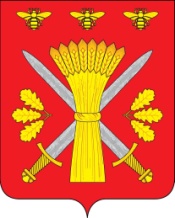 РОССИЙСКАЯ ФЕДЕРАЦИЯОРЛОВСКАЯ ОБЛАСТЬФИНАНСОВЫЙ ОТДЕЛ АДМИНИСТРАЦИИ ТРОСНЯНСКОГО РАЙОНАП  Р  И  К  А З от 27 октября 2023 года                                                                            № 48Об утверждении Указаний об установлении,детализации и определении порядкаприменения бюджетной классификацииРоссийской Федерации 
в части целевых статей расходов бюджета Троснянского муниципального районаВ соответствии со статьей 8 Бюджетного кодекса Российской Федерации, приказываю:Утвердить прилагаемые Указания об установлении, детализации и определении порядка применения бюджетной классификации Российской Федерации в части целевых статей расходов бюджета Троснянского муниципального района.Настоящий приказ вступает в силу с даты официального опубликования, и применяется к правоотношениям, возникающим при составлении и исполнении бюджета муниципального района, начиная с бюджетов на 2024 год и на плановый период 2025 и 2026 годов. Контроль за исполнением приказа оставляю за собой.Начальник финансового отдела                                                   С. В. ИлюхинаПриложение к приказуФинансового отдела администрации Троснянского района Орловской областиот 27 октября  2023 года № 48Указания об установлении, детализации и определении порядка применения бюджетной классификации Российской Федерации в части целевых статей расходов бюджета Троснянского муниципального района  Орловской областиУказания об установлении, детализации и определении порядка применения бюджетной классификации Российской Федерации в части целевых статей расходов бюджета муниципального района (далее – бюджета) разработаны в целях обеспечения привязки бюджетных ассигнований к конкретным направлениям деятельности участников бюджетного процесса в пределах соответствующих разделов и подразделов бюджетной классификации расходов Российской Федерации.Код целевой статьи расходов бюджетов  состоит из десяти разрядов:код программного (непрограммного) направления расходов – первый 
и второй разряды (8 и 9 разряды кода классификации расходов бюджетов), предназначенный для кодирования муниципальных программ Орловской области, непрограммных направлений деятельности органов муницпальной власти (муниципальных органов) Троснянского района;код типа структурного элемента (элемента непрограммного направления деятельности) – третий разряд (10 разряд кода классификации расходов бюджетов), предназначенный для кодирования бюджетных ассигнований по типам структурных элементов муниципальных программ Троснянского района, а также элементам непрограммных направлений деятельности;код структурного элемента – четвертый и пятый разряды (11 и 12 разряды кода классификации расходов бюджетов), предназначенный для кодирования бюджетных ассигнований по региональным проектам, ведомственным проектам, комплексам процессных мероприятий, в рамках муниципальных программ Троснянского района, а также отдельным мероприятиям, направленным на финансовое обеспечение деятельности органов муниципальной власти Троснянского района, 
в рамках непрограммных направлений деятельности;код направления расходов – шестой – десятый разряды (13–17 разряды кода классификации расходов бюджетов), предназначенный для кодирования бюджетных ассигнований по соответствующему направлению (цели) расходования средств, а также по соответствующему результату реализации муниципального проекта, ведомственного проекта.Целевые статьи расходов бюджетов применяются для кодирования расходов бюджетов, осуществляемых в соответствии с принятыми расходными обязательствами при осуществлении бюджетного процесса.Целевым статьям расходов бюджетов присваиваются уникальные коды, сформированные с применением буквенно-цифрового ряда: 0, 1, 2, 3, 4, 5, 6, 7, 8, 9, А, Б, В, Г, Д, Е, Ж, И, К, Л, М, Н, П, Р, С, Т, У, Ф, Ц, Ч, Ш, Щ, Э, Ю, Я, A, D, E, F, G, I, J, L, N, P, Q, R, S, T, U, V, W, Y, Z.Четвертый и шестой разряды кода целевой статьи расходов бюджетов (11 и 13 разряды кода классификации расходов бюджетов) содержат цифры и буквы латинского алфавита, пятый и десятый разряды кода целевой статьи расходов областного бюджета (12 и 17 разряды кода классификации расходов бюджетов) – цифры и буквы русского или латинского алфавита, седьмой – девятый разряды кода целевой статьи расходов областного бюджета (14–16 разряды кода классификации расходов бюджетов) – цифры и буквы русского алфавита.Наименования целевых статей расходов бюджетов устанавливаются 
в соответствии с утвержденными муниципальными программами Троснянского района и принятыми расходными обязательствами Троснянского района.Коды целевых статей в целях исполнения Порядка использования бюджетных ассигнований резервного фонда администрации Троснянского района, утвержденного постановлением администрации Троснянского района от 15 июня 2022 года № 163 «Об утверждении порядка использования бюджетных ассигнований резервного фонда администрации Троснянского района», присваиваются в соответствии с кодами основных направлений деятельности участников бюджетного процесса, на которые в соответствии 
с распоряжениями администрации Троснянского района выделяются средства резервного фонда администрации Троснянского района. Наименование целевой статьи должно содержать наименование источника средств районного бюджета – за счет резервного фонда администрации Троснянского района .Перечень кодов целевых статей расходов бюджетов утверждается  финансовым отделом администрации Троснянского района  Орловской области и размещается в соответствии с приказом Министерства финансов Российской Федерации от 28 декабря 2016 года № 243н «О составе и порядке размещения и предоставления информации на едином портале бюджетной системы Российской Федерации» на едином портале бюджетной системы Российской Федерации.